T it	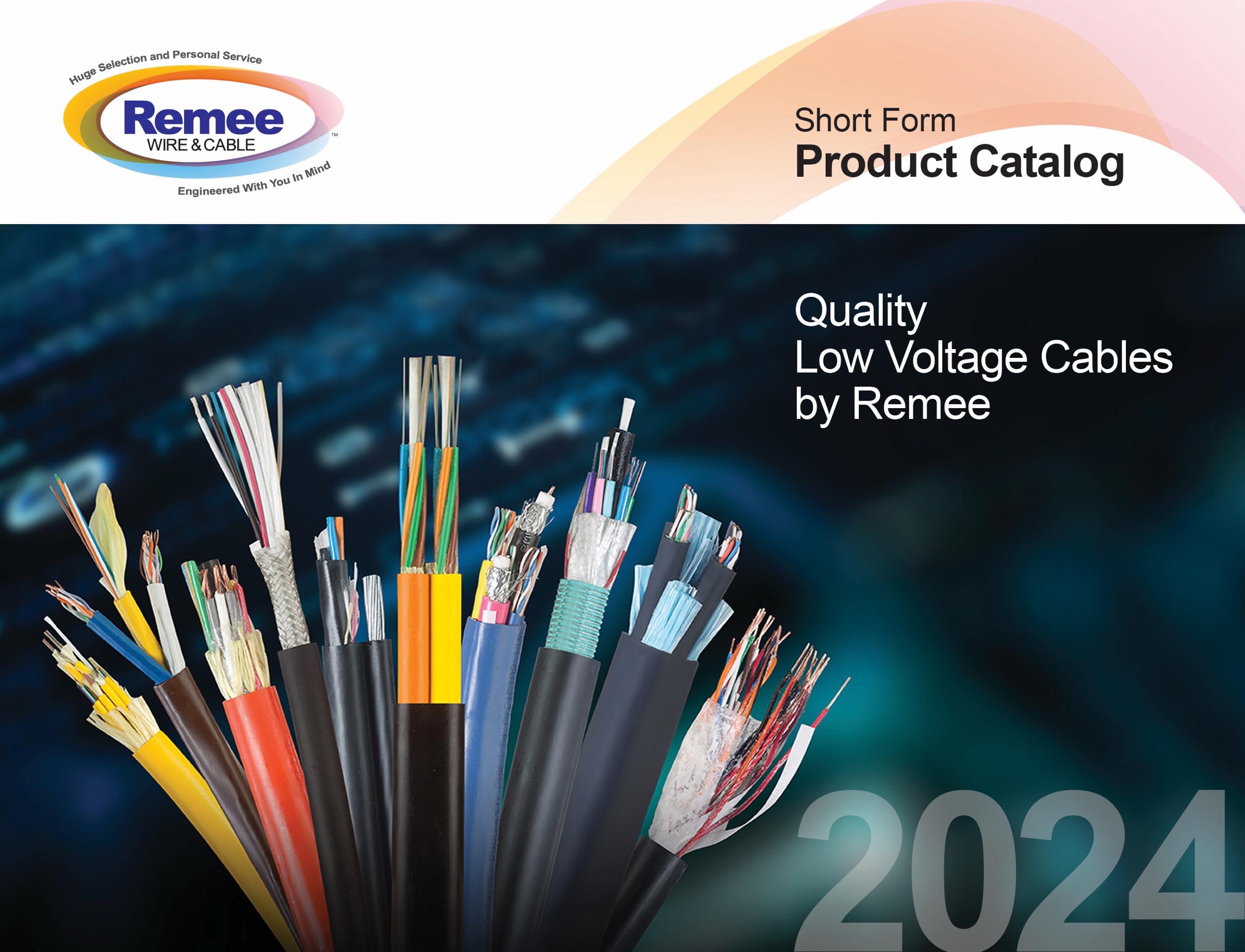 2024CATALOGSECURITY & ALARM CABLE ⚫ FIRE ALARM CABLE  ⚫ CATEGORY CABLECOAXIAL CABLE  ⚫ ACCESS CONTROL CABLE  ⚫ SPEAKER WIRE ⚫ PV WIRE WET LOCATION COPPER CABLE ⚫ THERMOSTAT CONTROL CABLE   Photovoltaic Wire XLPE Insulation – 2kV Stranded Bare or Tinned Copper   Photovoltaic Wire XLPE Insulation - 2kV AluminumFiber Optic Cables – Loose TubeBare Stranded Copper Ground Wire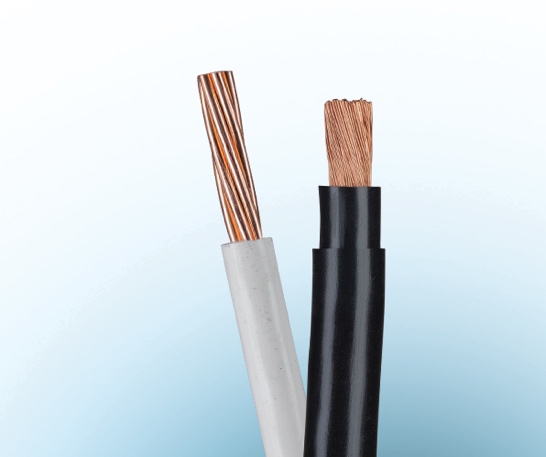 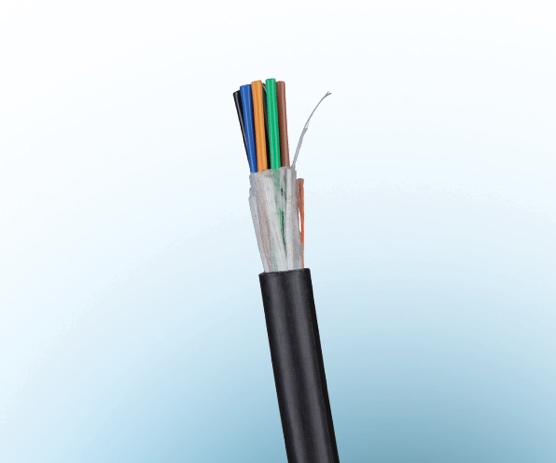 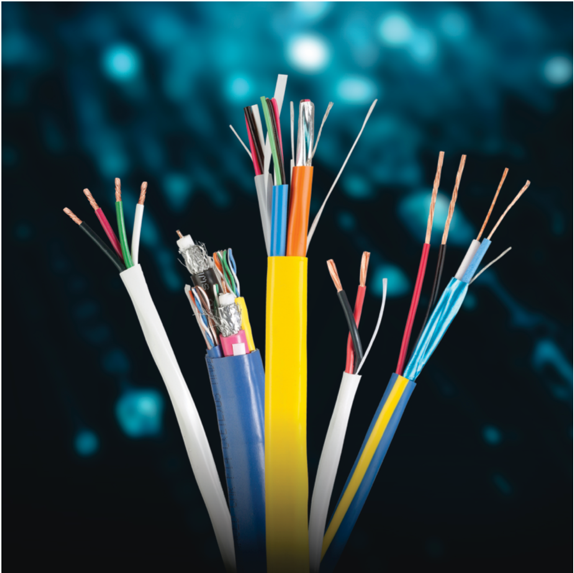 These newly engineered security cables from Remee have been designed specifically for access control technologies, such as Wiegand, the Open Supervised Device Protocol (OSDP) specification, and BACnet (a communication protocol for Building Automation and Control networks). Ideally suited for door locks, card readers In and REX, and emergency exit doors with DSM, horn/strobe and motion sensors.Standard Plenum-rated Security CablesThe 725 Series cable offering for 300V control, instrumentation and security cable installations features Remguard Plenum Polymer insulation and jackets over stranded copper conductors. Shielded and unshielded versions are offered with a selection of AWG sizes and number of conductors.Standard Riser-rated Security CablesThe 900 and R00 Series are Riser-Rated versions of most of the 725 series. With PVC insulation and jackets, these Riser cables are more flexible than their plenum-rated cousins.They include stranded copper conductors and a choice of shielded or unshielded versions. Also included in this series are several water blocked cables for Direct Burial use.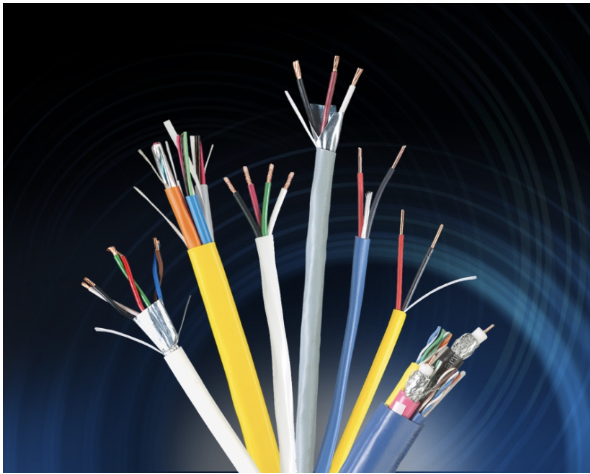 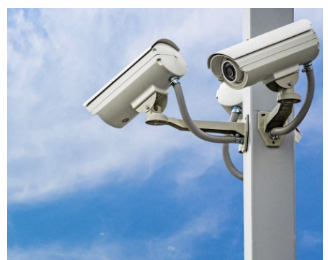 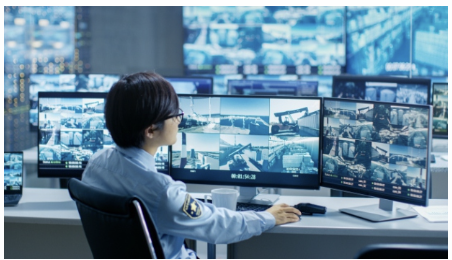 ** = See Product Number Key on page 26 ** = See Product Number Key on page 26Fire alarm systems serve as a lifeline and a connection to first responders.When a signal is transmitted to central monitoring center, failure is not an option. It must beguaranteed. Conventional Fire Alarm Systems have been around for many years and havechanged little. They provide well proven technology protecting many hundreds of thousandsof properties worldwide. Remee fire alarm cables are backed with our 50+ years ofmanufacturing experience in our New York facility. All Remee Fire Alarm Cables are ETLlisted and manufactured under ISO 9001 certification.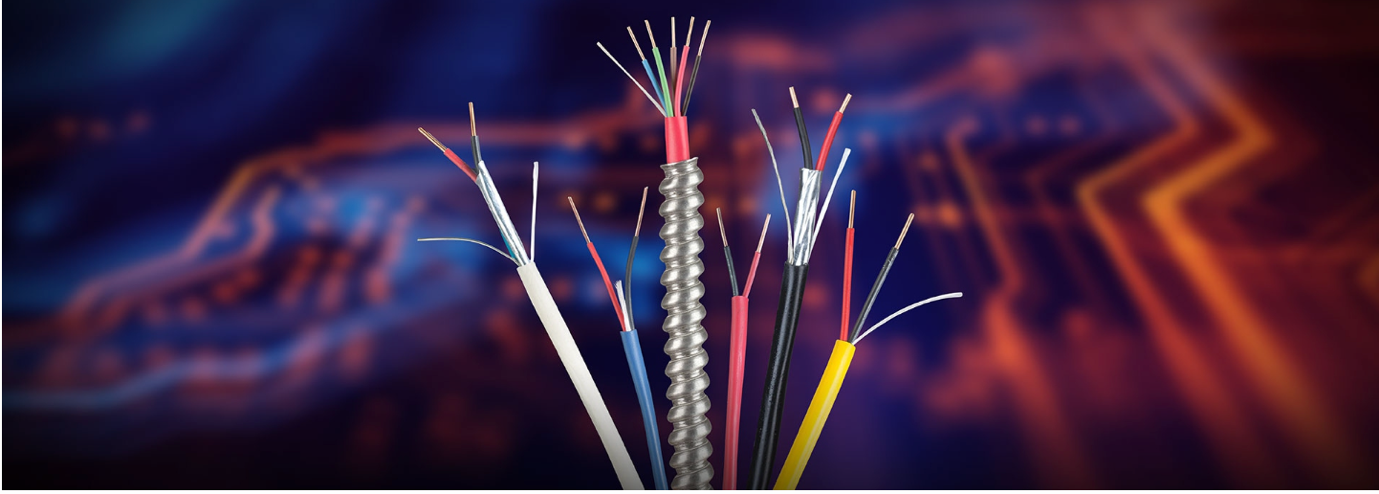 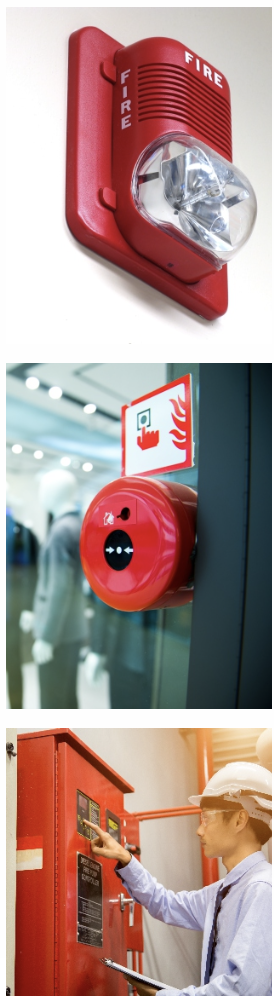 ** = See Product Number Key on page 26Remee manufactures Fire Alarm Cables to meet the specifications of municipalities, 
including NYC Local Law 39 (LL39) Fire Alarm requirements.** = See Product Number Key on page 26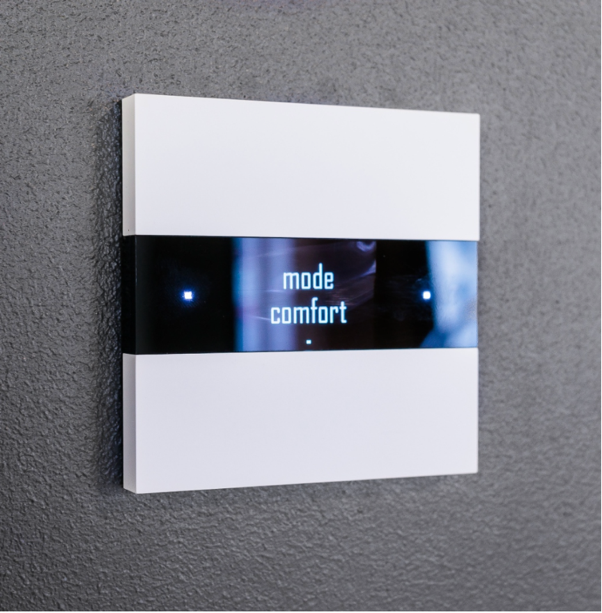 A thermostat is a regulating device component which senses the temperature of a physical system and performs actions so that the system’s temperature is maintained near a desired setpoint. Thermostats are used in any device or system that heats or cools to a set temperature point.Remee manufactures a large variety of cable. Our fiber optic cable offering includes:Our broad selection includes the following fiber optic cable types: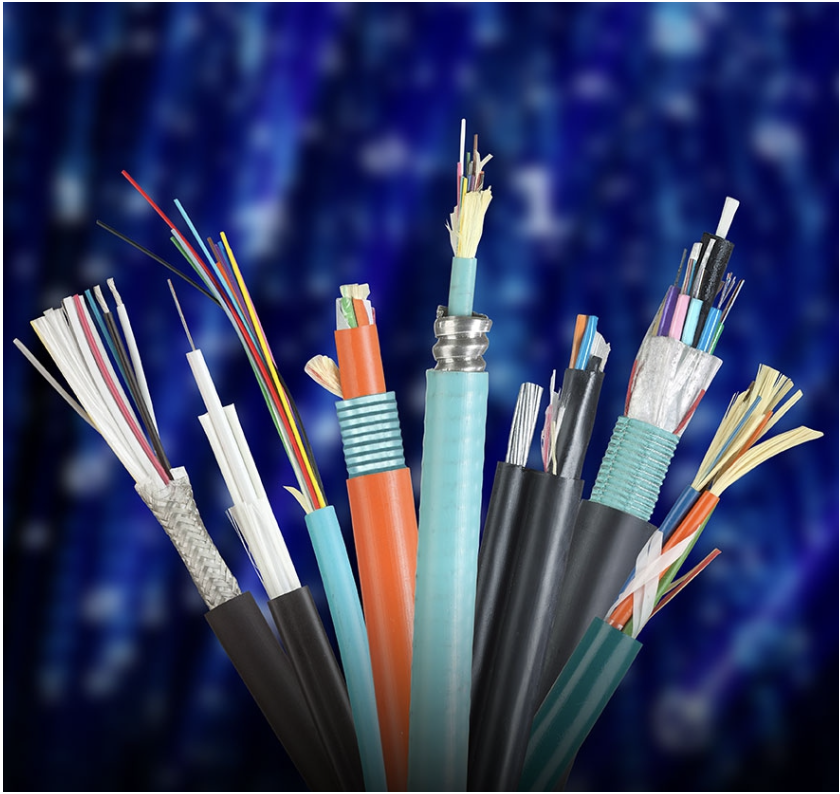 Loose TubeRemCoreTM – MicroTube cablesTight BufferedGeneral PurposeDistributionBreakout cableSingle ModeMultimodeSimplexDuplexIndoor & outdoor fiber optic cableCombinations of the aboveRemee also produces fiber optic cables featuring:Armored & unarmored configurationsPolyethylene, Low Smoke Zero Halogen & PVC jacket types2 – 288 fibersSingle mode, Multimode, OM3 & OM4 configurations10 GIG fiber typesAquaLock® dry tube technology for loose tube fiberStandard gel filled optionsPlenum fiber optic cableRemee’s new AquaLock® loose tube technology ensures a dry tube.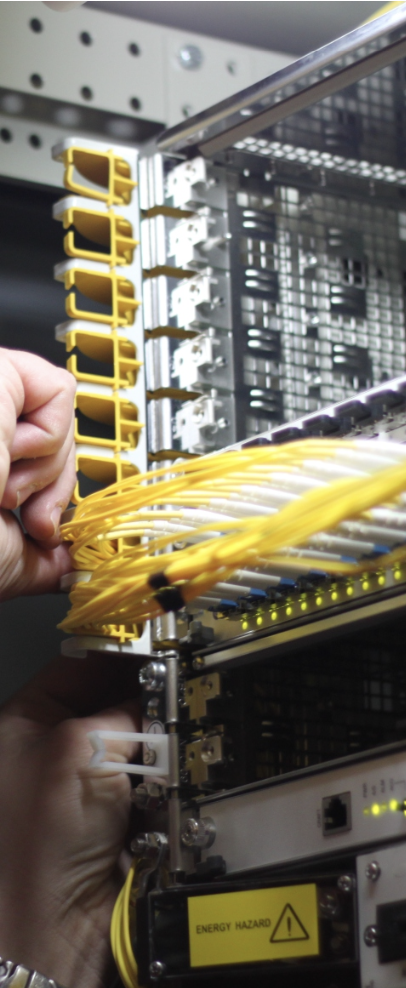 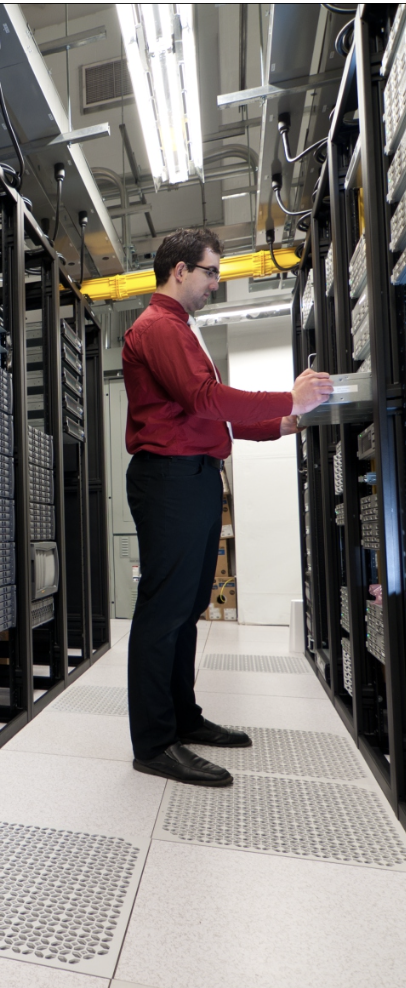 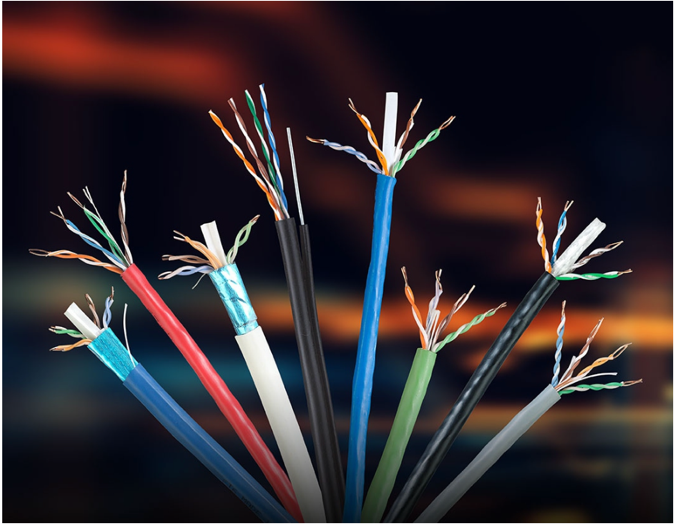 Our LAN & Premise Cables provide robust solutions for commercial enterprise networks to connect people, information and technology. Typically constructed with twisted pairs, premise cables provide performance up to 10 Gigabit Ethernet and beyond.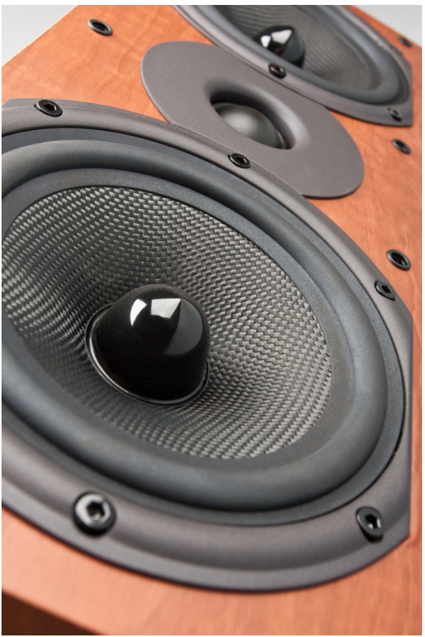 This perfectly balanced speaker wire makes our product one of the best the in audiophile andhigh fidelity worlds.Manufactured with the high-strand copper, Remee’s speaker wire is the high-end solution for any modern sound system.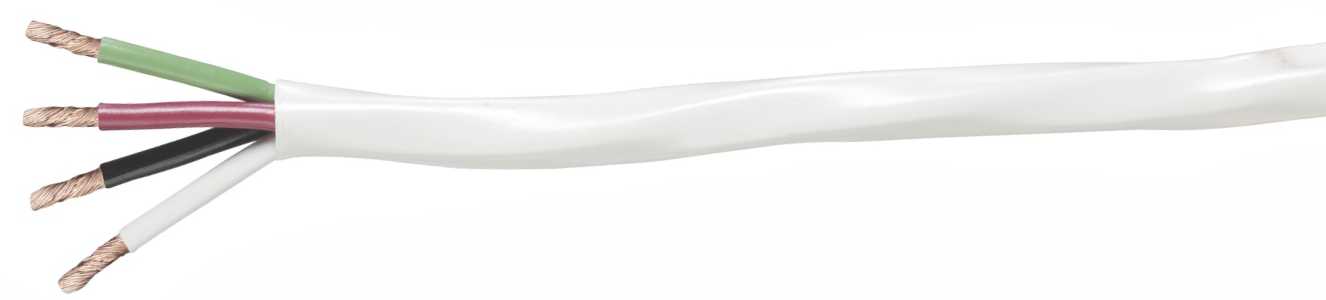 Wet Location copper cables must be durable and able to withstand severe environmental conditions. Outside Plant cables are often exposed to oil, heat, cold, moisture as well as numerous chemicals. Wet Location, OSP and buried cables are required to stand up against impact, remain flexible and maintain signal integrity.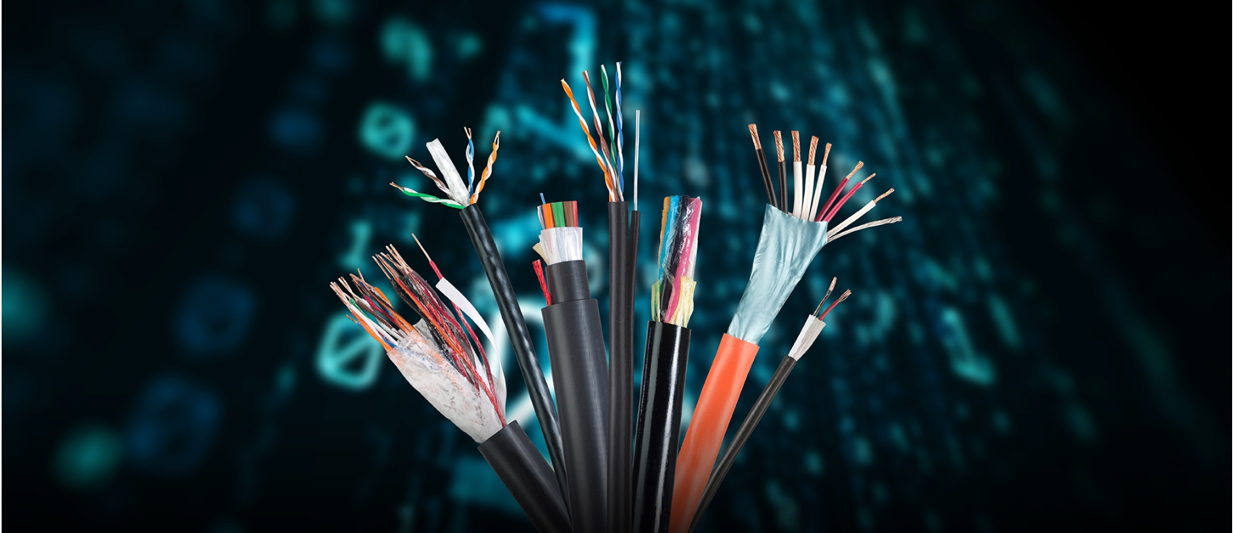 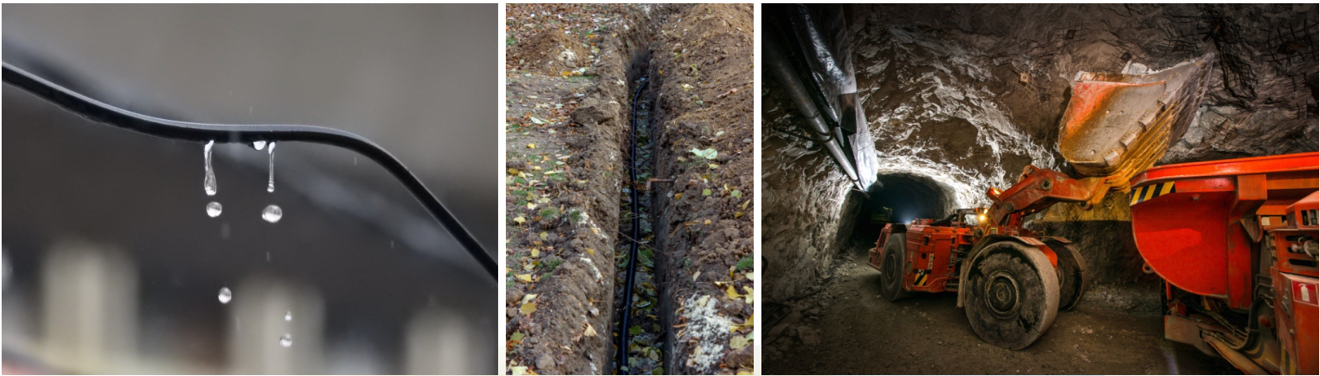 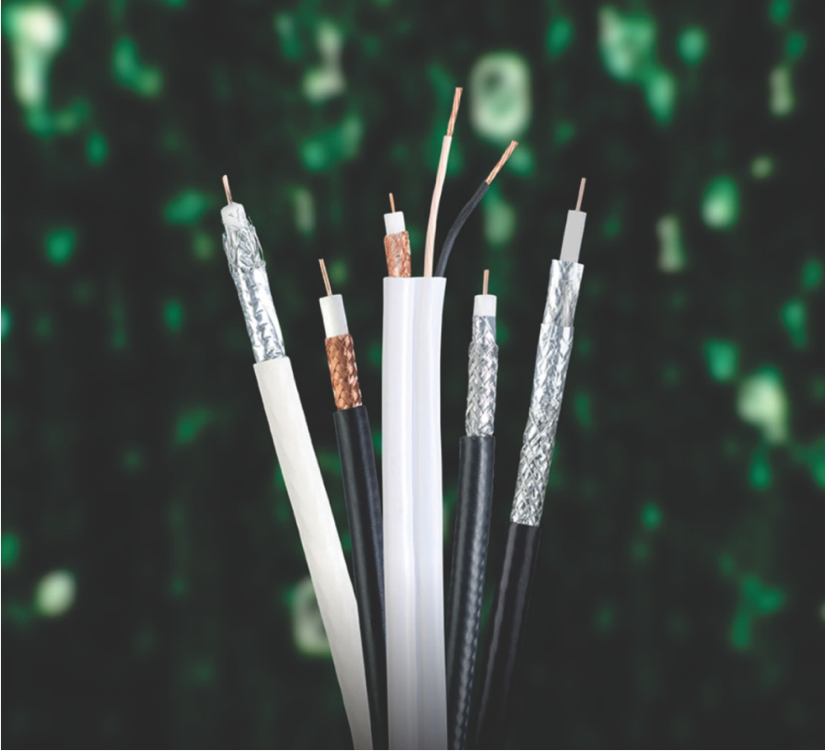 Coaxial cables have an advantageover other types of cables.In an ideal coaxial cable, the signalexists only in the space betweenthe inner and outer conductors.This allows coaxial cables to beinstalled next to metal objects,such as gutters, without the powerlosses that occur in other typesof cables. Coax cables with multiple shields have less leakage.This property allows the cable tocarry weaker signals with lessinterference from the outsideenvironment.Remee Wire & Cable offers both	indoor & outdoor copper coax cable.	While Remee Products Corp. has made every reasonable effort to ensure the accuracy of the information in this document, Remee Products Corp. does not guarantee that it is error-free, nor does Remee Products Corp. make any other representation, warranty, or guarantee that the information is accurate, correct, reliable or current. Remee Products Corp. reserves the right to make any adjustments to the information contained herein at any time without notice. Remee Products Corp. expressly dis-claims all implied warranties regarding the information contained herein, including but not limited to, any implied warranties of merchantability or fitness for particular purpose. The dimensions in this document are for reference purposes only and are subject to change without notice. Remee Products Corporation, dba Remee Wire & Cable, and any other affiliated companies claim and reserve all rights to graphic images and text, trade names and trademarks, logos, service names, and similar proprietary marks, and any other intellectual property rights associated with this and other publications. “Remee Wire & Cable” and other distinctive identifiers of Remee Products Corporation and its affiliated companies as used herein are or may be pending or registered or unregistered trademarks of Remee Products Corporation, or its affiliates, in the United States and/or other jurisdictions throughout the world. Remee’s trade names, trademarks, logos, service names, and similar proprietary marks shall not be reprinted or displayed without Remee’s permission and/or in any form inconsistent with Remee’s business interests. Remee reserves the right to demand the discontinuation of any improper use at any time.© 2024, Remee Products Corporation, Florida, NY, dba Remee Wire & CableSECTIONPAGERenewables™ by Remee – PV Wire, Fiber Optic Cable, Ground Wire
3Vigilance™ SeriesAccess Control Cable5Security & Alarm Cable7Fire Alarm Cable10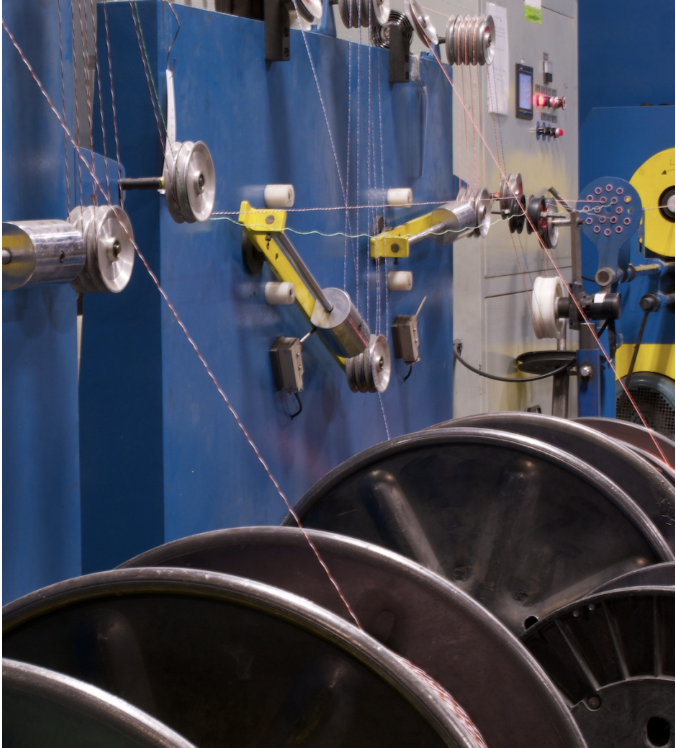 Thermostat Cable13Fiber Optic Cable15Distribution, Indoor/Outdoor, OFNP/OFCP16Central Loose Tube Armored, OSP17LAN & Premise (Category) Cable18High-Strand Pro Audio & Speaker Cable20Wet Location Cable22Coaxial Cable24Color Coding Chart26Notes  27Solar Array Cables - Copper PV wire rated at 2000V with cross-linked polyethylene (XLPE) jackets for durability.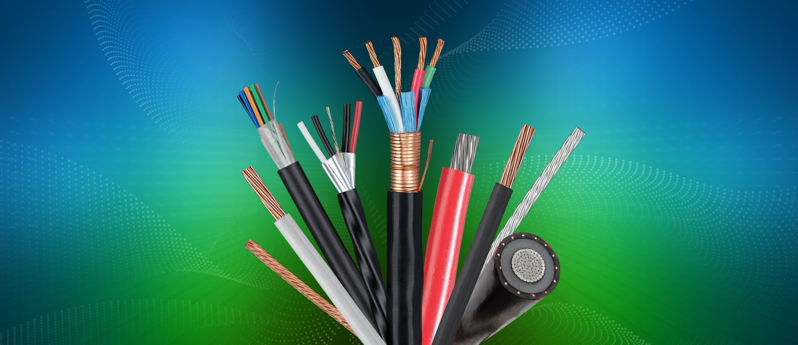 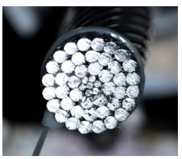 DC Feeder Cables - Aluminum PV wire rated at 2000V, also with cross-linked polyethylene (XLPE) jackets for durability.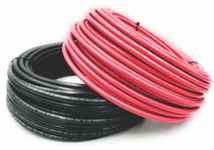 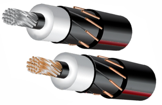 Fiber Optic Cables - Interference-freeFiber Optic cables are available with loose tube construction featuring Remee’s gel-free AquaLock™ design; available with and without armor. Fiber optic cables in duct are available.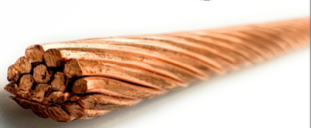 Bare Stranded Copper Ground Wire Common sizes are available upon request.PART IDDESCRIPTIONPV14YYYXXMUL14 AWG Cu 19-strand 2kV PV wire XPLE jkt (red and black) PV12YYYXXMUL12 AWG Cu 19-strand 2kV PV wire XPLE jkt (red and black) PV10YYYXXMUL 10 AWG Cu 19-strand 2kV PV wire XPLE jkt (red and black) PV08YYYXXMUL 8 AWG Cu 19-strand 2kV PV wire XPLE jkt (red and black) PV06YYYXXMUL 6 AWG Cu 19-strand 2kV PV wire XPLE jkt (red and black) PV04YYYXXMUL 4 AWG Cu 19-strand 2kV PV wire XPLE jkt (red and black) PV02YYYXXMUL 2 AWG Cu 19-strand 2kV PV wire XPLE jkt (red and black) PV01YYYBCMUL 1 AWG Cu 37-strand 2kV PV wire XPLE jkt (red and black) PV1/0YYYBCMUL 1/0 AWG Cu 37-strand 2kV PV wire XPLE jkt (red and black) PV2/0YYYBCMUL 2/0 AWG Cu 37-strand 2kV PV wire XPLE jkt (red and black) PV3/0YYYBCMUL 3/0 AWG Cu 37-strand 2kV PV wire XPLE jkt (red and black) PV4/0YYYBCMUL 4/0 AWG Cu 37-strand 2kV PV wire XPLE jkt (red and black) PV250YYYBCMUL 250 AWG Cu 61-strand 2kV PV wire XPLE jkt (red and black) PV300YYYBCMUL 300 AWG Cu 61-strand 2kV PV wire XPLE jkt (red and black) PV350YYYBCMUL 350 AWG Cu 61-strand 2kV PV wire XPLE jkt (red and black) PV400YYYBCMUL 400 AWG Cu 61-strand 2kV PV wire XPLE jkt (red and black) PV500YYYBCMUL 500 AWG Cu 61-strand 2kV PV wire XPLE jkt (red and black) PV600YYYBCMUL 600 AWG Cu 91-strand 2kV PV wire XPLE jkt (red and black) PV700YYYBCMUL 700 AWG Cu 91-strand 2kV PV wire XPLE jkt (red and black)PV750YYYBCMUL750 AWG Cu 91-strand 2kV PV wire XPLE jkt (red and black)PV21000YYYBCMUL1000 AWG Cu 91-strand 2kV PV wire XPLE jkt (red and black)PART IDDESCRIPTIONPV4019ALMUL 4/0, 19 Str, NS, XLPE jkt, (red and black) PV35037ALMUL 350, 37 Str, NS, XLPE jkt, (red and black) PV40037ALMUL 400, 37 Str, NS, XLPE jkt, (red and black) PV50037ALMUL 500, 37 Str, NS, XLPE jkt, (red and black) PV60061ALMUL 600, 61 Str, NS, XLPE jkt, (red and black) PV75061ALMUL 750, 61 Str, NS, XLPE jkt, (red and black) PV100061ALMUL1000, 61 Str, NS, XLPE jkt, (red and black)PART IDDESCRIPTION22-XXX-XXX-EXSXWN22 Series Loose Tube Single Jacket Non-Armored - Loose Tube Fiber22D-XXX-XXX-EXSXWN 22D Series Loose Tube Single Jacket Non-Armored with AquaLock® - Loose Tube Fiber Gel Free28-XXX-XXX-EXSXWN28 Series Loose Tube Single Jacket Single Armor - Loose Tube Fiber - Armored28D-XXX-XXX-EXSXWN28D Series Loose Tube Single Jacket Single Armor with AquaLock® - Loose Tube Fiber - Armored (Gel Free)PART IDDESCRIPTIONCommon sizes are available upon requestPART IDDESCRIPTION725901L1WEIGAND ACCESS CONTROL COMBO CMP 500' RL 725901M1WEIGAND ACCESS CONTROL COMBO CMP 1000' RL R00907L1YWEIGAND ACCESS CONTROL COMBO CMR 500' RL R00907M1YWEIGAND ACCESS CONTROL COMBO CMR 1000' RL R00907WBTM1BWEIGAND ACCESS CONTROL COMBO OSP 1000' RL 725953M1VOSDP ACCESS CONTROL COMBO 22/2P CMP 1000' RL 725937M1YOSDP ACCESS CONTROL COMBO CMP 1000' RLREM182222SHPM1FCRESTRON® CMP 1000' RLREM182222SHLTM1OYCRESTRON® CMR 1000' RLLU216PM1CLUTRON® LVBP CMP 16/2 SBC 1000' RL LUESCPM1C LUTRON® ESC CMP 22/5C SBC 1000' RL LUQSCPM1WO LUTRON® QSC CMP 22/1PSH 16/2 1000' RL LUQSCM1OZ LUTRON® QSC CMR 22/1PSH 16/2 1000' RL LUQSHLPM1WN LUTRON® QSH CMP 22/1PSH 12/2 1000' RL LUGRX346SPM1WE LUTRON® GRX CMP 22/1PSH 18/2 1000' RL LUGRX346SM1OE LUTRON® GRX CMP 22/1PSH 18/2 1000' RL LUGRX46LPM1WO LUTRON® GRX+ CMP 22/1PSH 12/2 18/1 1000' RL LUGRX46LM1OO LUTRON® GRX+ CMR 22/1PSH 12/2 18/1 1000' RL RMMJ5AE3501564L1O 2XCAT5 2XRG6U QUAD CMR BLUE 500' RLRMMJ6A1564WL1O2XCAT6 2XRG6U QUAD CMR BLUE 500' RL RMMS5AE+1006L3BCAT5E, 18/2 SIAMESE CMR BLACK 500' RL RMMS5AE+1006M1BCAT5E, 18/2 SIAMESE CMR BLACK 1000' RL RMMS5AE+1023L1ZCAT5E, 16/4 SIAMESE CMR ORANGE 500' RLPART IDDESCRIPTION725120**W12/2 STR BC NS CMP WHITE 1000' RL 725140**W14/2 STR BC NS CMP WHITE 1000' RL 725146**W14/4 STR BC NS CMP WHITE 1000' RL 725160**W16/2 STR BC NS CMP WHITE 1000' RL 725164**W16/4 STR BC NS CMP WHITE 1000' RL 725180**W 18/2 STR BC NS CMP WHITE 1000' RL 725182**W18/3 STR BC NS CMP WHITE 1000' RL 725184**W 18/4 STR BC NS CMP WHITE 1000' RL 725186**W 18/6 STR BC NS CMP WHITE 1000' RL 725188**W18/8 STR BC NS CMP WHITE 1000' RL 725220**W22/2 STR BC NS CMP WHITE 1000' RL 725224**W22/4 STR BC NS CMP WHITE 1000' BX 725228**W22/6 STR BC NS CMP WHITE 1000' RL 725121**W12/2 STR BC SHLD CMP WHITE 1000' RL 725141**W14/2 STR BC SHLD CMP WHITE 1000' RL 725161**W16/2 STR BC SHLD CMP WHITE 1000' RL 725181**W16/4 STR BC SHLD CMP WHITE 1000' RL 725183**W18/2 STR BC SHLD CMP WHITE 1000' RL 725163**W18/3 STR BC SHLD CMP WHITE 1000' RL 725185**W 18/4 STR BC SHLD CMP WHITE 1000' RL 725187**W18/6 STR BC SHLD CMP WHITE 1000' RL 725189**W18/8 STR BC SHLD CMP WHITE 1000' RLPART IDDESCRIPTION725221**W22/2 STR BC SHLD CMP WHITE 1000' RL 725223**W22/4 STR BC SHLD CMP WHITE 1000' RL 725227**W22/2PR STR BC EPS CMP WHITE 1000' BX 7252285**W22/6 STR BC SHLD CMP WHITE 1000' BX R001002R/7B**G16/2 STR BC NS CMR GRAY 1000' RL R001023R**G16/4 STR BC NS CMR GRAY 1000' RL R001006R**G18/2 STR BC NS CMR GRAY 1000' BX R001008R**G18/4 STR BC NS CMR GRAY 1000' BX R0010186**G18/6 STR BC NS CMR GRAY 1000' RL R001032**G22/2 STR BC NS CMR GRAY 1000' BX R001034**G22/4 STR BC NS CMR GRAY 1000' BX R001036**G22/6 STR BC NS CMR GRAY 1000' BX 900902**G 16/2 STR BC SHLD CMR GRAY 1000' RL 900912R**G18/2 STR BC SHLD CMR GRAY 1000' RL 900913**G 18/3 STR BC SHLD CMR GRAY 1000' RL 900914**G18/4 STR BC SHLD CMR GRAY 1000' RL 900916**18/6 STR BC SHLD CMR GRAY 1000' RL 900942R**G 22/2 STR BC SHLD CMR GRAY 1000' BX 900944R**G 22/4 STR BC SHLD CMR GRAY 1000' BX 900946R**G 22/6 STR BC SHLD CMR GRAY 1000' BX 900948**G22/8 STR BC SHLD CMR GRAY 1000' RLPART IDDESCRIPTION760184**R18/4 SBC NS FPLP RED 1000' RL 760180**R18/2 SBC NS FPLP RED 1000' RL 760160**R16/2 SBC NS FPLP RED 1000' RL 760164**R16/4 SBC NS FPLP RED 1000' RL 760140**R14/2 SBC NS FPLP RED 1000' RL 760144**R14/4 SBC NS FPLP RED 1000' RL 760120**R12/2 SBC NS FPLP RED 1000' RL 760181**R18/2 SBC SHLD FPLP RED 1000' RL 760185**R 18/4 SBC SHLD FPLP RED 1000' RL 760161**R16/2 SBC SHLD FPLP RED 1000' RL 760141**R 14/2 SBC SHLD FPLP RED 1000' RL 760121**R 12/2 SBC SHLD FPLP RED 1000' RL R00404**R22/4 SBC NS FLPR RED 1000' BX R00293**R 18/2 SBC NS FPLR RED 1000' RL R00294**R18/4 SBC NS FPLR RED 1000' RL R00296**R18/6 SBC NS FPLR RED 1000' RL R00301**R16/2 SBC NS FPLR RED 1000' RL R00302**R16/4 SBC NS FPLR RED 1000' RL R00305**R14/2 SBC NS FPLR RED 1000' RL R00317**R12/2 SBC NS FLPR RED 1000' RL R00310**R 18/2 SBC SHLD FPLR RED 1000' RL R00303**R16/2 SBC SHLD FPLR RED 1000' RL R00304**R16/4 SBC SHLD FPLR RED 1000' RL R00306**R14/2 SBC SHLD FPLR RED 1000' RL R00308**R14/4 SBC SHLD FPLR RED 1000' RLPART IDDESCRIPTIONNY516UH**R16/1PR SOL BC NY5 FA 150D FPLP RD 1000FT NY516SH**R16/1PR SOL BC NY5FA 150D SH FPLP RD 1000 NY514UH**R14/1PR SOL BC NY5FA 150D FPLP RD 1000' R NY514SH**R14/1PR SOL BC NY5FA 150D SH FPLP RD 1000 NY512UH**R12/2 SOL BC NY5 FA 150D FPLP RD 1000FT NY512SH**R 12/2 SH SOL BC NY5 FA 150D FPLP RD 1000 NY164CUH**R 16 4C SOL BC NY5 FA 150D FPLP RD 1000FT NY164CSH**R 16 4C SOL BC NY5FA 150D SH FPLP RD 1000 NY144CUH**R 14/4 SOL BC NY5 FA 150D FPLP RD 1000 NY144CSH**R 14 4C SOL BC NY5FA 150D SH FPLP RD 1000 NY514UT**R14/1PR SOL BC NY5 FA 200D FPLP RD 1000FT NY14PUT**R14/2PR SOL BC NY5 FA 200D FPLP RD 1000 NY516UT**R 16/1PR SOL BC NY5 FA 200D FPLP RD 1000FT NY16PUT**R16/2PR SOL BC NY5 FA 200D FPLP RD 1000FT NY512ST**R12/1P SOL BC SHLD NY5FA 200D RD 1000' RL NY514ST**R14/1PR SOL BC NY5FA 200D SH FPLP RD 1000 NY14PST**R14/2PR SOL BC NY5FA 200D SH FPLP RD 1000 NY516ST**R16/1P SOLBC SHLD NY5FA 200D RD 1000' RL NY16PST**R16/2P SOLBC SHLD NY5FA 200D RD 1000' RLPART IDDESCRIPTION182THPL1N18/2 SBC BRW TSTAT CMP 4 X 500' RL/BO 183THPL1N18/3 SBC BRW TSTAT CMP 4 X 500' RL/BO 184THPT1N18/4 SBC BRW TSTAT CMP 4 X 250' RL/BO 185THPT1N18/5 SBC BRW TSTAT CMP 4 X 250' RL/BO 186THPT1N18/6 SBC BRW TSTAT CMP 4 X 250' RL/BO 188THPT1N18/8 SBC BRW TSTAT CMP 2 X 250' RL/BO 182THL1N18/2 SBC BRW TSTAT CMP 4 X 500' RL/BO 183THL1N18/3 SBC BRW TSTAT CMR 4 X 500' RL/BO 184THT1N18/4 SBC BRW TSTAT CMR 4 X 250' RL/BO 185THT1N 18/5 SBC BRW TSTAT CMR 4 X 250' RL/BO 186THT1N18/6 SBC BRW TSTAT CMR 4 X 250' RL/BO 188THT1N 18/8 SBC BRW TSTAT CMR 2 X 250' RL/BO 1810THT1N18/10 SBC BRW TSTAT CMR 2 X 250' RL/BO202THL1N 20/2 SBC BRW TSTAT CMR 4 X 500' RL/BO 204THT1N20/4 SBC BRW TSTAT CMR 4 X 250' RL/BOPART IDDESCRIPTION33-006-76B-RYNOOP6F SM OS2 DIST I/O YELLOW OFNP 33-012-76B-RYNOOP 12F SM OS2 DIST I/O YELLOW OFNP 33-024-76B-RYNOOP 24F SM OS2 DIST I/O YELLOW OFNP 33-006-22J-RZNOOP 6F OM1 DIST I/O ORANGE OFNP 33-012-22J-RZNOOP 12F OM1 DIST I/O ORANGE OFNP 33-024-22J-RZNOOP 24F OM1 DIST I/O ORANGE OFNP 33-006-12L-RANOOP 6F OM3 DIST I/O AQUA OFNP 33-012-12L-RANOOP 12F OM3 DIST I/O AQUA OFNP 33-024-12L-RANOOP 24F OM3 DIST I/O AQUA OFNP 33-006-12V-RMNOOP 6F OM4 DIST I/O MAGENTA OFNP 33-012-12V-RMNOOP 12F OM4 DIST I/O MAGENTA OFNP 33-024-12V-RMNOOP 24F OM4 DIST I/O MARGENTA OFNP REMEX330676BYIALR 6F SM OS2 DIST I/O YELLOW OFCP - IAL REMEX331276BYIALR 12F SM OS2 DIST I/O YELLOW OFCP - IAL REMEX332476BYIALR 24F SM OS2 DIST I/O YELLOW OFCP - IAL REMEX330622JZIALR 6F OM1 DIST I/O ORANGE OFCP - IAL REMEX331222JZIALR 12F OM1 DIST I/O ORANGE OFCP - IAL REMEX332422JZYIALR 24F OM1 DIST I/O ORANGE OFCP - IAL REMEX330612LAIALR 6F OM3 DIST I/O AQUA OFCP - IAL REMEX331212LAIALR 12F OM3 DIST I/O AQUA OFCP - IAL REMEX332412LAIALR 24F OM3 DIST I/O AQUA OFCP - IALREMEX330612VAIALR 6F OM4 DIST I/O MAGENTA OFCP - IAL REMEX331212VAIALR 12F OM4 DIST I/O MAGENTA OFCP - IALREMEX332412VMIALR 24F OM4 DIST I/O MAGENTA OFCP - IALPART IDDESCRIPTION54-006-22J-EBCFNN6F OM1 UNITUBE SA/SJ54-012-22J-ENCLNN12F OM1 UNITUBE SA/SJ54-006-76B-EBCFNN6F SM OS2 UNITUBE SA/SJ 54-012-76B-EBCLNN12F SM OS2 UNITBUE SA/SJ 54-006-22J-EBCFNN6F OM1 UNITUBE SA/SJ 54-012-22J-ENCLNN12F OM1 UNITUBE SA/SJ 54-006-76B-EBCFNN6F SM OS2 UNITUBE SA/SJ 54-012-76B-EBCLNN12F SM OS2 UNITBUE SA/SJPART IDDESCRIPTION6UB234STPM1CAT6A STP CMP 1000' RL6UA234STPM1CAT6A STP CMR 1000' RL6UBRD234UTPM1CAT6A UTP CMP 1000' RL 6UARD234UTPRM1 CAT6A UTP CMR 1000' RL 6B234STPENHM1CAT6 STP CMP 1000' RL 6BNSM2OCAT6 UTP CMP 1000' BX 6B234UTPENHM1CAT6+ UTP CMP 1000' RL 6RF234STPENHM1 CAT6 STP CMR 1000' RL 6RF234UTPM1 CAT6+ UTP CMR 1000' RL 6RNSM2CAT6 UTP CMR 1000' BX6BNS224LP5M1 CAT6 UTP LP CMP 1000' RL5BE234STPM1 CAT5E 350MHz STP CMP 1000' RL5BE244UTP/350M2 CAT5E 350MHz UTP CMP 1000' BX 5AE244STPM1 CAT5E 350MHz STP CMR 1000' RL5AE244UTPRM2CAT5E 350MHz UTP CMR 1000' BXPART IDDESCRIPTIONCH1026M1W12/2 105 STR BC SPKR CMR WHITE 1000' RL CH1002FL2W16/2 65 STR BC SPKR CMR WHITE 500' BX CH1002FM2W16/2 65 STR BC SPKR CMR WHITE 1000' BX CH1023FL2W16/4 65 STR BC SPKR CMR WHITE 500' BX CH1023FM2W 16/4 65 STR BC SPKR CMR WHITE 1000' BX CH1000FL2W 14/2 105 STR BC SPKR CMR WHITE 500' BX CH1000FM2W 14/2 105 STR BC SPKR CMR WHITE 1000' BX CH1024FL2W14/4 105 STR BC SPKR CMR WHITE 500' BXPART IDDESCRIPTION6DBFLD234UTPM1BCAT6 UTP FLD OSP POLY BLACK 1000' RL6DBFLD234UTPMESSM1BCAT6 UTP FLD OSP MESS BLACK 1000' RL5AEFLDM1BCAT5E UTP FLD OSP POLY BLACK 1000' RL5AEFLDMESSM1BCAT5E UTP FLD OSP MESS POLY BLACK 1000' RL5AE350STP/POLYM1BCAT5E UTP STP OSP BLACK 1000' RLR001006WBTPOLYM1B18/2 STR BC NS OSP WBT POLY BLACK 1000' RL R001008WBTPOLYM1B18/4 STR BC NS OSP WBT POLY BLACK 1000' BX 900912WBTPOLYM1B18/2 STR BC SHLD OSP WBT POLY BLACK 1000' RL 900916WBTPOLYM1B18/6 STR BC SHLD OSP WBT POLY BLACK 1000' RL R001567M1BRG6/U 60% ALUM BRAID FLD POLY BLACK 1000' RL R001531WBTPOLYM1BRG6/U 60% CCA BRAID WBT POLY BLACK 1000' RL PART IDDESCRIPTION725107M1WRG11/U 60% AL BRAID CMP WHITE 1000' RL 725109M1WRG11/U 60%/40% AL BRAID CMP WHITE 1000' RL R001586RM1BRG11/U 60% AL BRAID CMR BLACK 1000' RL 725103M1W RG6/U 60%/40% AL BRAID CMP WHITE 1,000' RL R001564WRM2 RG6/U 60%/40% AL BRAID CMR BLACK 1000' BX 725105/60M1W RG6/U 60% AL BRAID CMP WHITE 1000' RL R001563WRM2 RG6/U 60% AL BRAID CMR BLACK 1000' BX725105/95BCM1WRG6/U 95% BC BRAID CMP WHITE 1000' RL R001536M1BRG6/U 95% CCA BRAID + 18/2 CMR BLACK 1000' RL 725536M1WRG6/U 95% BC BRAID + 18/2 CMP WHITE 1000' RL LENGTHSPACKAGINGIDENTIFICATIONPACKAGINGIDENTIFICATIONCOLORSCOLORSM 1000 Ft.L 500 Ft.T 250 Ft.C 100 Ft.D 50 Ft.O 25 Ft.ME Length other than 500 Ft. or 1000 Ft.BU Length over 1000 Ft.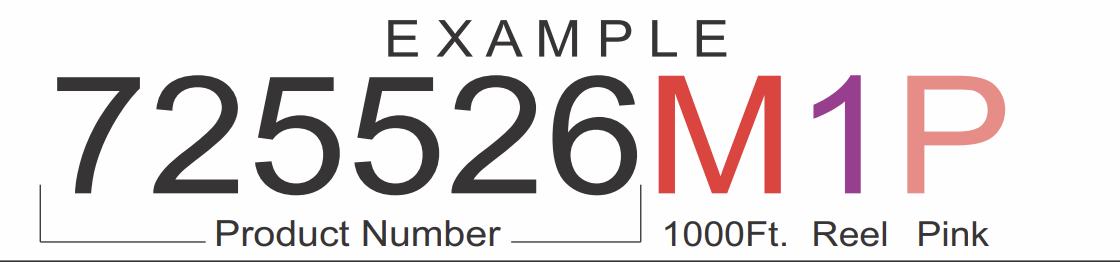 1 Reel2 Coil in Box3 Reel in Box4 Coil BagO BlueW WhiteG GreyE GreenY YellowR RedZ OrangeV Violet/PurpleP PinkT Tan/BeigeB BlackO BlueW WhiteG GreyE GreenY YellowR RedZ OrangeV Violet/PurpleP PinkT Tan/BeigeB Black